 Colleen Elise Butler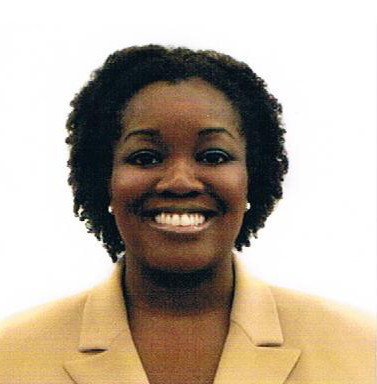 First Name: ColleenFamily Name: ButlerAge: 06/30/78Nationality: AmericanCurrent Location: Charlotte NCGender - femaleApplying -  aloneTeaching Experience: 1 yearTeaching_exp_details: I spent 1 year as a long-term substitute teacher in Wicomico Public School in Maryland and Preschool in Charlotte. Character Traits: I am reliable, kind, helpful, and very friendly. I love to have fun in the classroom and to make things interesting for my students.Date of Birth:   30th June 1978Key skillsCommunication skillsI received my training in Communication from Queens College.Presentation skillsDeveloped through regular oral presentations and speaking events in my volunteer work for church.People skillsDeveloped through various positions with government agencies, public school and in private jobs. Cultural UnderstandingI love to learn new languages and culture. I have studied French and American Sign Language. I am eager to learn Korean and have a great respect for the culture.Education  05/2011-Present  Bridge TEFL 100-hour Certification Teaching English as a foreign language9/1998 - 5/2002   Queens College              City University of New York, Flushing, NYBachelor of Arts Family and Consumer StudiesMember of the Phi Eta Sigma National Honour SocietyEmployment04/2007 - Present  Kids Inn Charlotte                 Charlotte, NCOffice InternRecord attendance and progress for all students.Assist in preparation of videos, art projects and class work. Prepare students daily food menu. Update files as needed for entering or exiting students. 09/2006 - 03/2007  Wicomico County                Salisbury, MDSubstitute Teacher FCSGrades 7-12 Family and Consumer Studies Department.Taught food and nutrition, child development, parenting and life skills/adult living.02/2005 - 07/2006  State of Delaware                  Dover, DelawareSenior Family Service SpecialistCase coordinator of community services, interview and application review for social services.Case Manager and individual counselling sessions with children.Write petitions to the State for legal custody of children in Family Court.Special Duties: Interpreted for the Deaf using American Sign Language.07/2003 - 01/2005  Nassau County Social Services                  Uniondale, NYSocial Services Examiner IManaged a caseload of approximately 100 clients.Conducted interviews and collected documentation from customers to help determine need.Determine eligibility of customers for social services programs.Provide aid to eligible recipients with Day Care, Employment, Food, Medical and Home Energy assistance programs.InterestsFilm and music, studying American Sign Language and Korean culture. I recently attended the Asian American Pacific Film Festival in Los Angeles.